Bilješke uz financijske izvještaje za 2020. GodinuTemelj sastavljanja financijskih izvješćaUDRUGA ZA PROMICANJE KULTURE U UMJETNOSTI KULTUROSFERA osnovana je 31. Svibnja 2010. godine. Ima svoj Statut i Financijski plan prema kojem se obavlja poslovanje Udruge. Financijska izvješća Udruge usklađena su sa Uredbom o računovodstvu neprofitnih organizacija. Računovodstvene politike koje su primijenjene pri sastavljanju izvješćaPri sastavljanju izvješća Udruge primijenjene su ove računovodstvene politike: Prihodi su iskazani temeljem Ostvarenih sredstava dobivenih od domaćih i međunarodnih organizacija koje podupiru rad i djelovanje Udruge. Prihodi za 2020. g iznose 64.412 kn sa viškom prihoda prenesenim iz 2019. g u iznosu 15.657 kn.  Rashodi su učinjeni prema Financijskom planu za 2020. godinu u iznosu od 41.395 kuna i redovito se sučeljavaju s prihodima prema mjestu i vremenu nastanka.Bilješke uz bilancuAktivaSastoji se iz kratkotrajne imovine i to u obliku novčanih sredstava u iznosu od 38.674 kn.PasivaSastoji se od odgođenih prihoda u iznosu od 38.674 kn.ZAGREB, 22.02.2021.Za UDRUGU ZA PROMICANJE KULTURE U UMJETNOSTI KULTUROSFERAMilivoj Pašićek, predsjednik udruge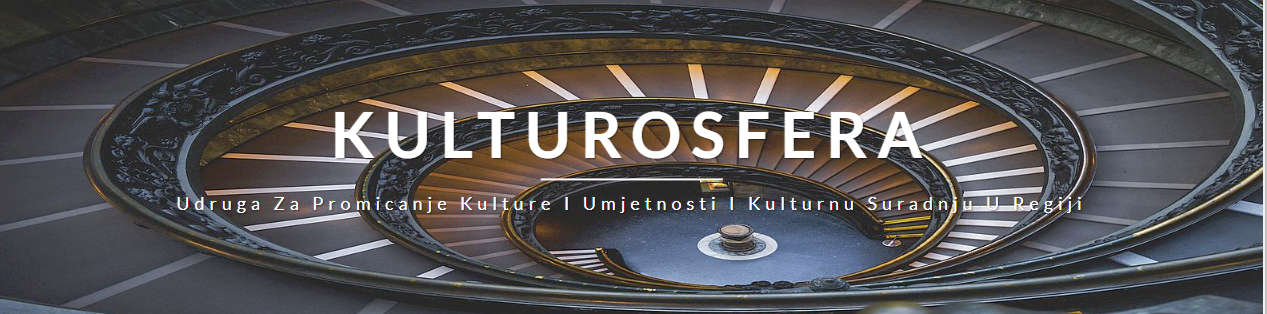 